MATH 8 UNIT 3More Graphs, Identities and Trig Equations NAME: ______________________________________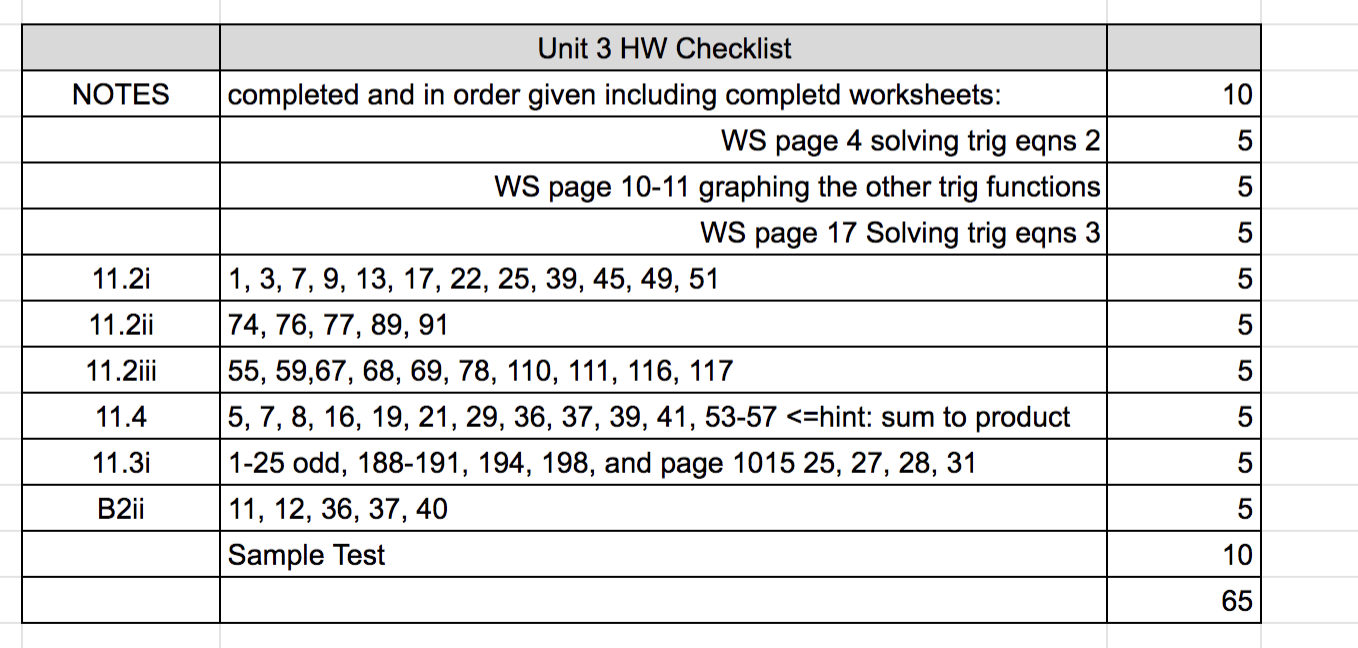 Unit 3– Graphs of the Other Trig Functions, Identities, Inverse Trig and Equations. More Solving Trigonometric Equations  (covered in 11.4 of text, I break into pieces and cover differently)Multistep Equations:  First isolate the trig function first, then solve for the argument1)  Solve:  2)  Solve  Solving when there is an expression in the argument.  First solve for the argument, then the variable.3)  Solve:  4)  Solve  tan(  )  5)  Solve     *******Visual explanation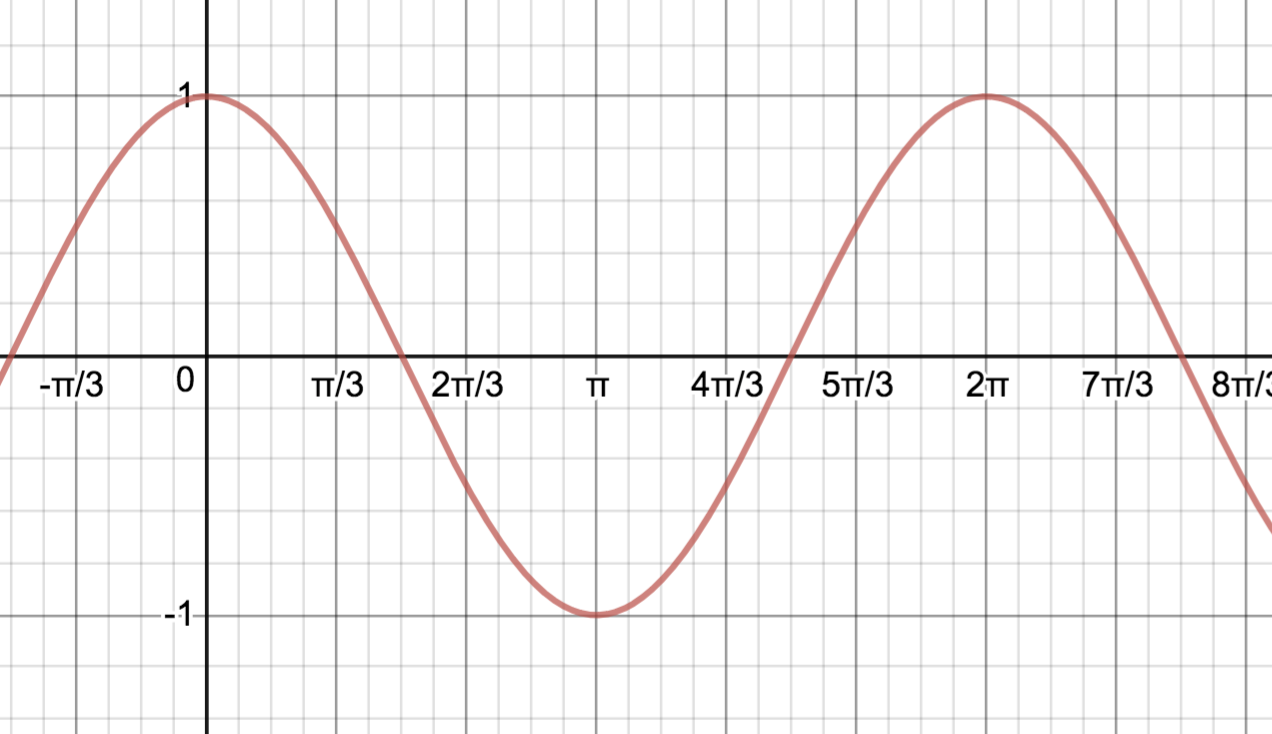 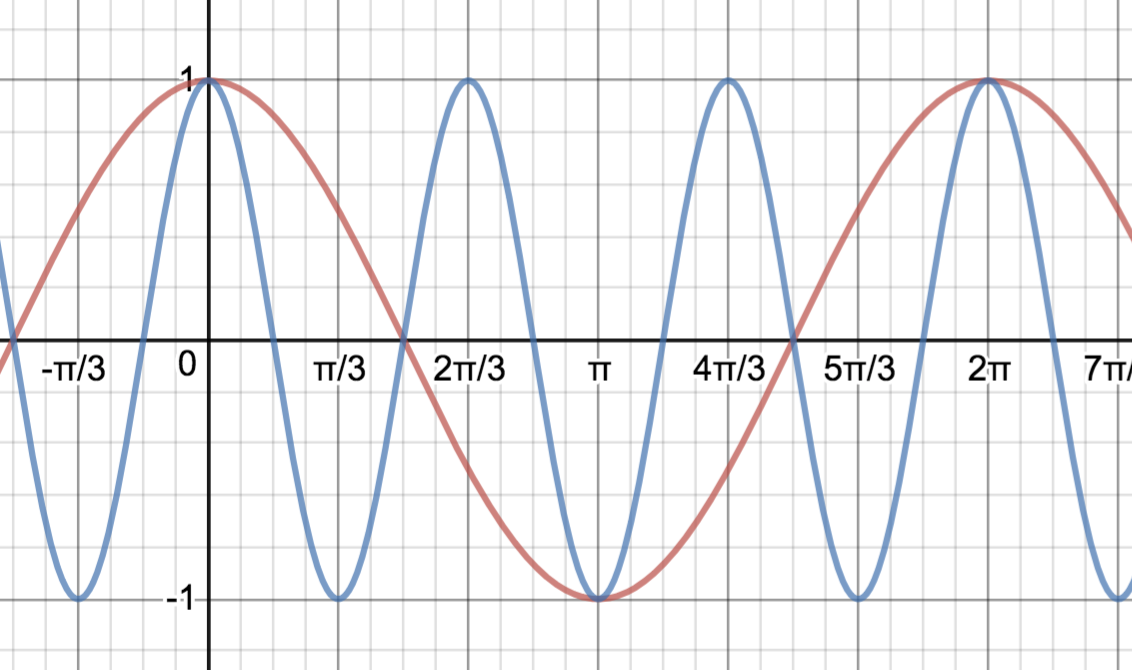 Worksheet – Solving Trigonometric Equations – part ii (1)   Solve the following equations exactly.  (all solutions)	 	(a)  			(b)				(c) Answers:                   (2)   Solve the following equations exactly for .  	(a)  			(b)			    (c) Answers:                         	          	  (3)   Solve the following equations exactly for .  	(a)  	(b)			(c)  										 have to think on this oneAnswers:  no solution		                                  			 Unit 3– Graphs of the Other Trig Functions, Identities, Inverse Trig and Equations. 10.5  Graphs of Tangent, Cotangent, Cosecant and Secant.For the graphs of secant and cosecant, we can use our knowledge of graphing cosine and sine, together with the reciprocal relationships:Ex:  Since , everywhere that __________________,  is ____________, thus where the graph of has an    __________________________  the graph of   has a ____________________.  Also, as gets small  _____________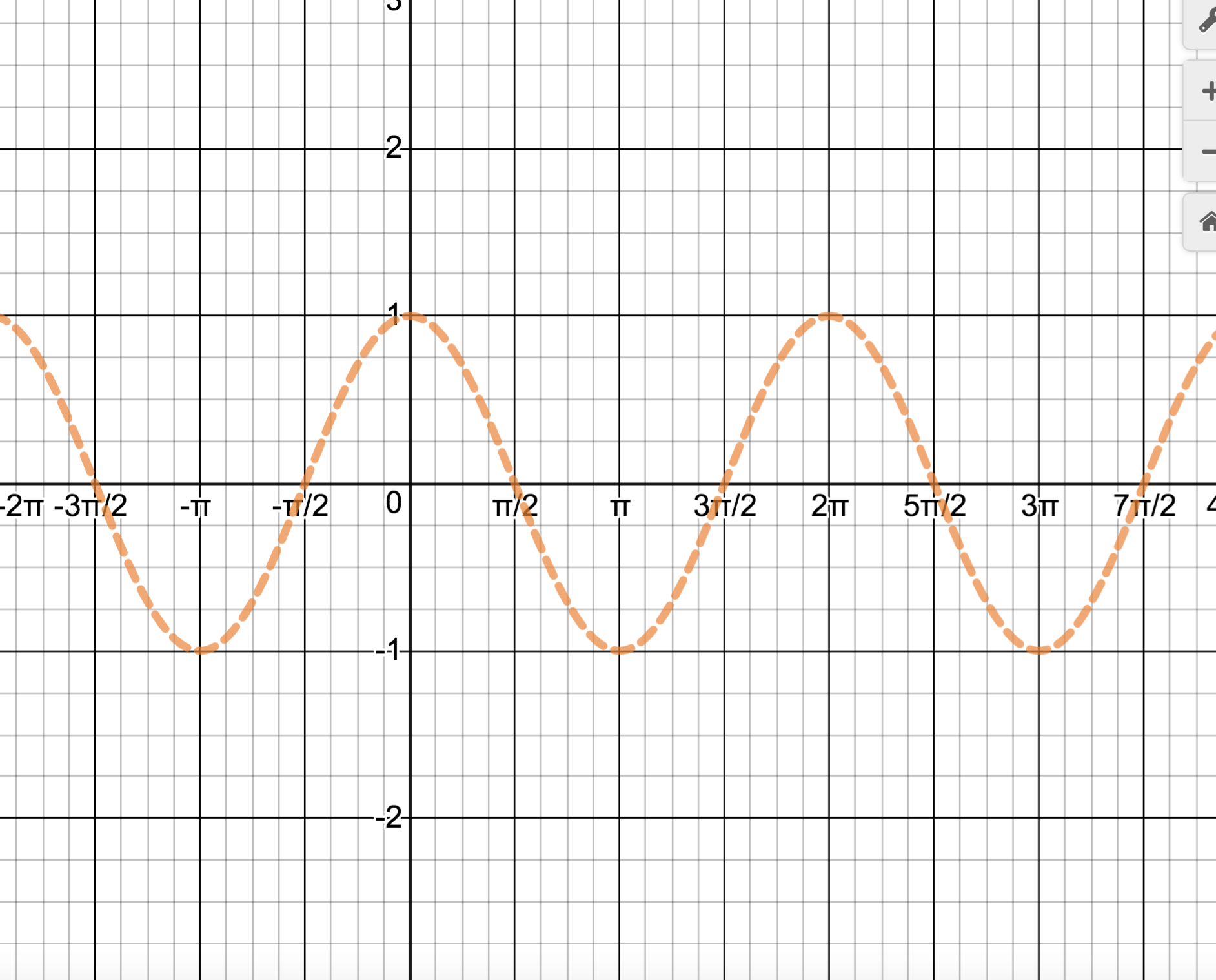 Previously, by the unit circle definition, we determined the domain of  to be _____________________________ which we can now see on the graph.  In addition, the graph tells us that  the range of   is ________________________________What is the period of ? ________________________________The graph of  can be found similarly (see text).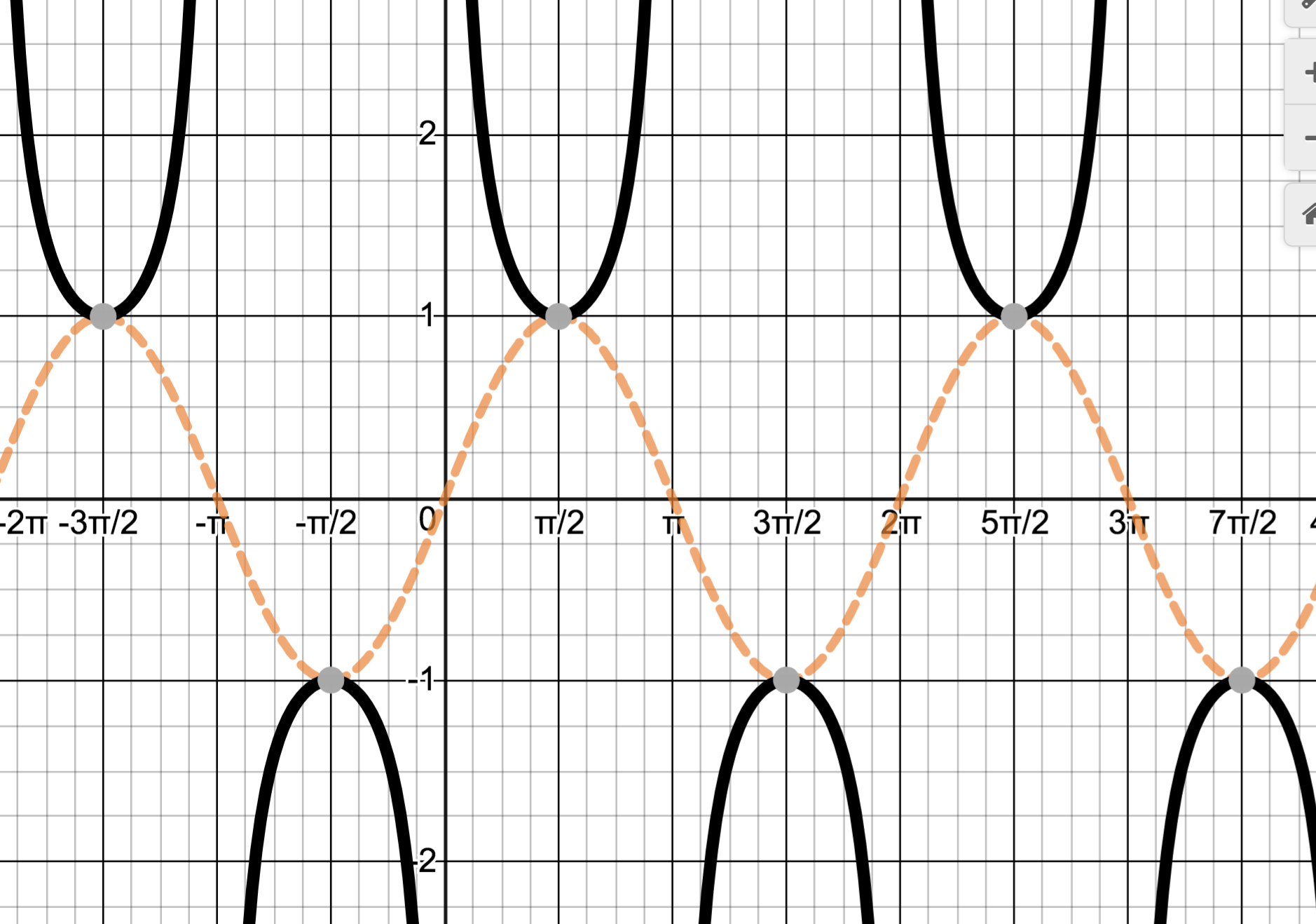 Notice the location of the vertical asymptotes.  How would we find them algebraically?Note domain, range, periodHow would you graph  l?  Note: Even though we could use the above graph together with a 	transformation (____________________________), it is actually easier to	 ___________________________________________________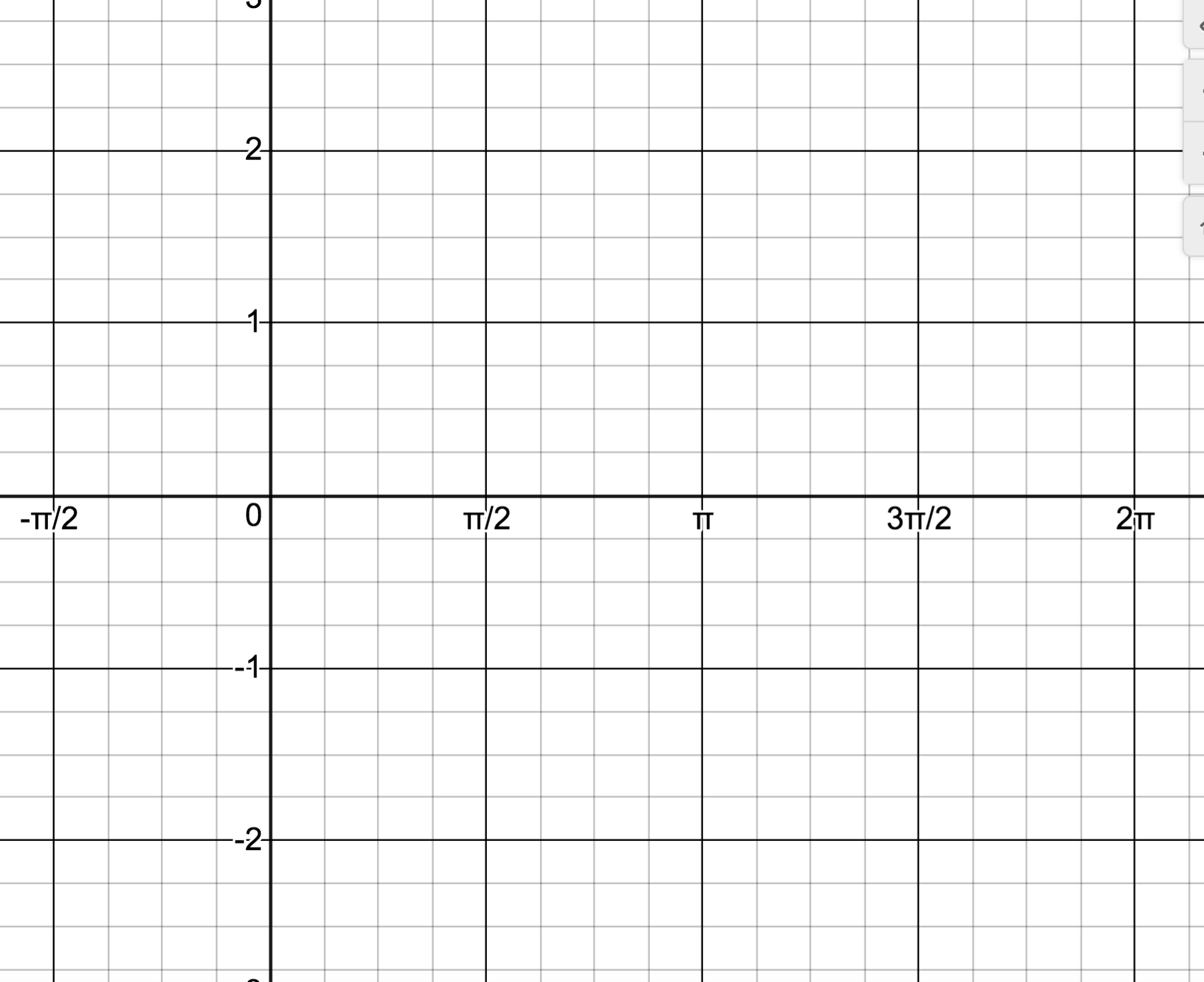 EX:  Sketch the graph of  .  	Note: Even though we could use the above graph together with a 	transformation (____________________________), it is actually easier to	 ___________________________________________________How would we find the domain and asymptotes algebraically if we didn’t have the graph?The graph of 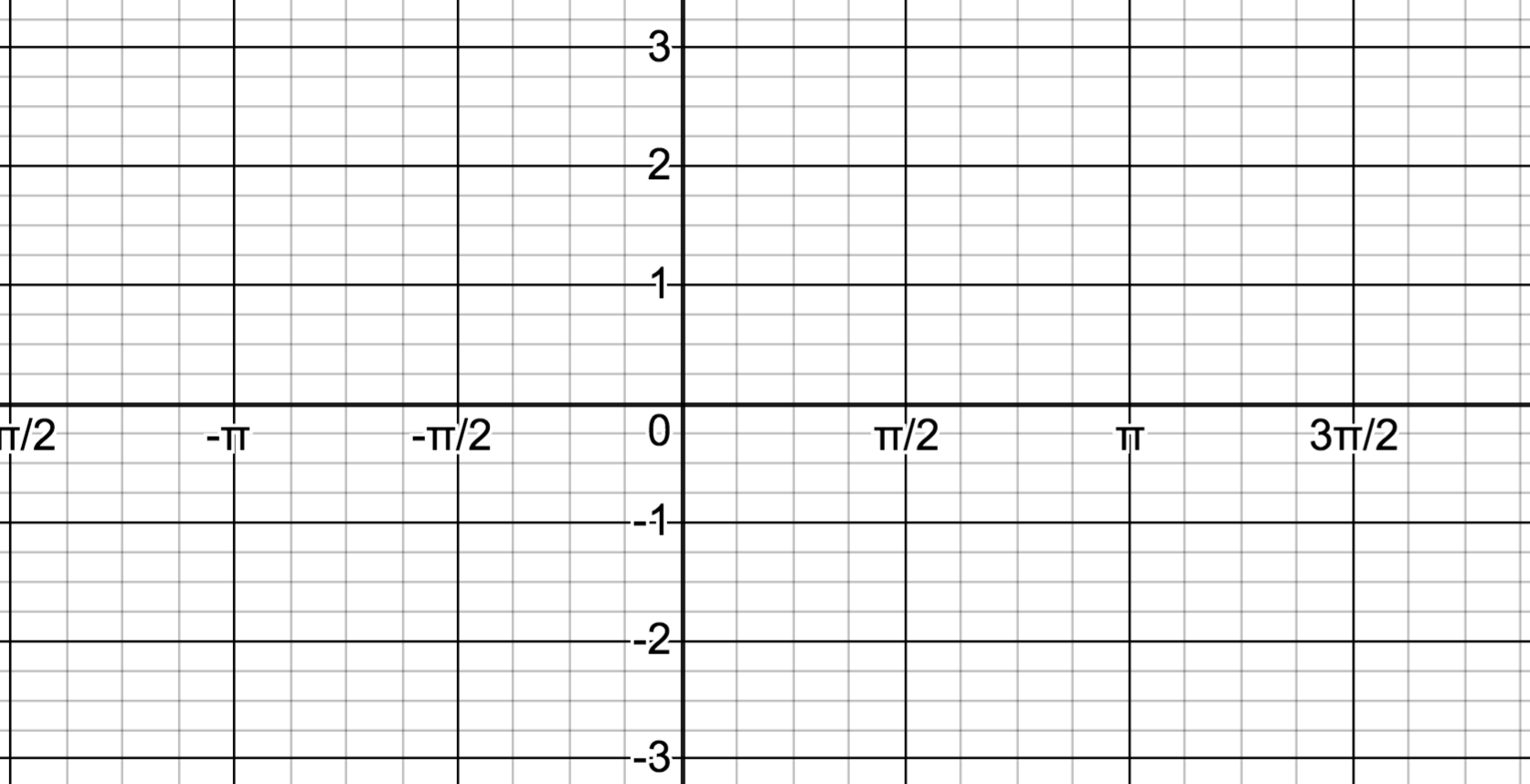 Discuss domain, range, period, odd, asymptotes…EX:  Sketch the graph of  .  	Note: Even though we could use the above graph together with a 	transformation (____________________________), it is actually easier to	 ___________________________________________________What is the period? ______________________________In general  has period____________________ Find asymptotes by considering where the denominator, .  Midway between asymptotes is an x intercept, midway between the x intercept and an asymptote, f(x)=A or -AEX:  Sketch the graph of  .  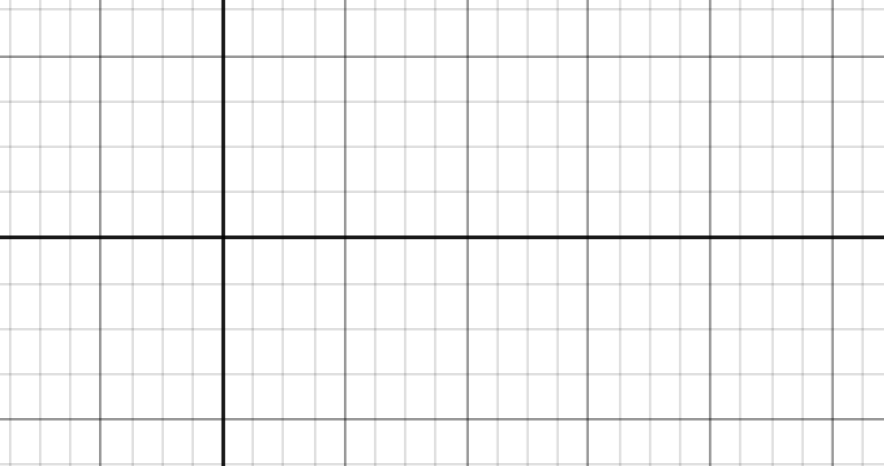 Graph of 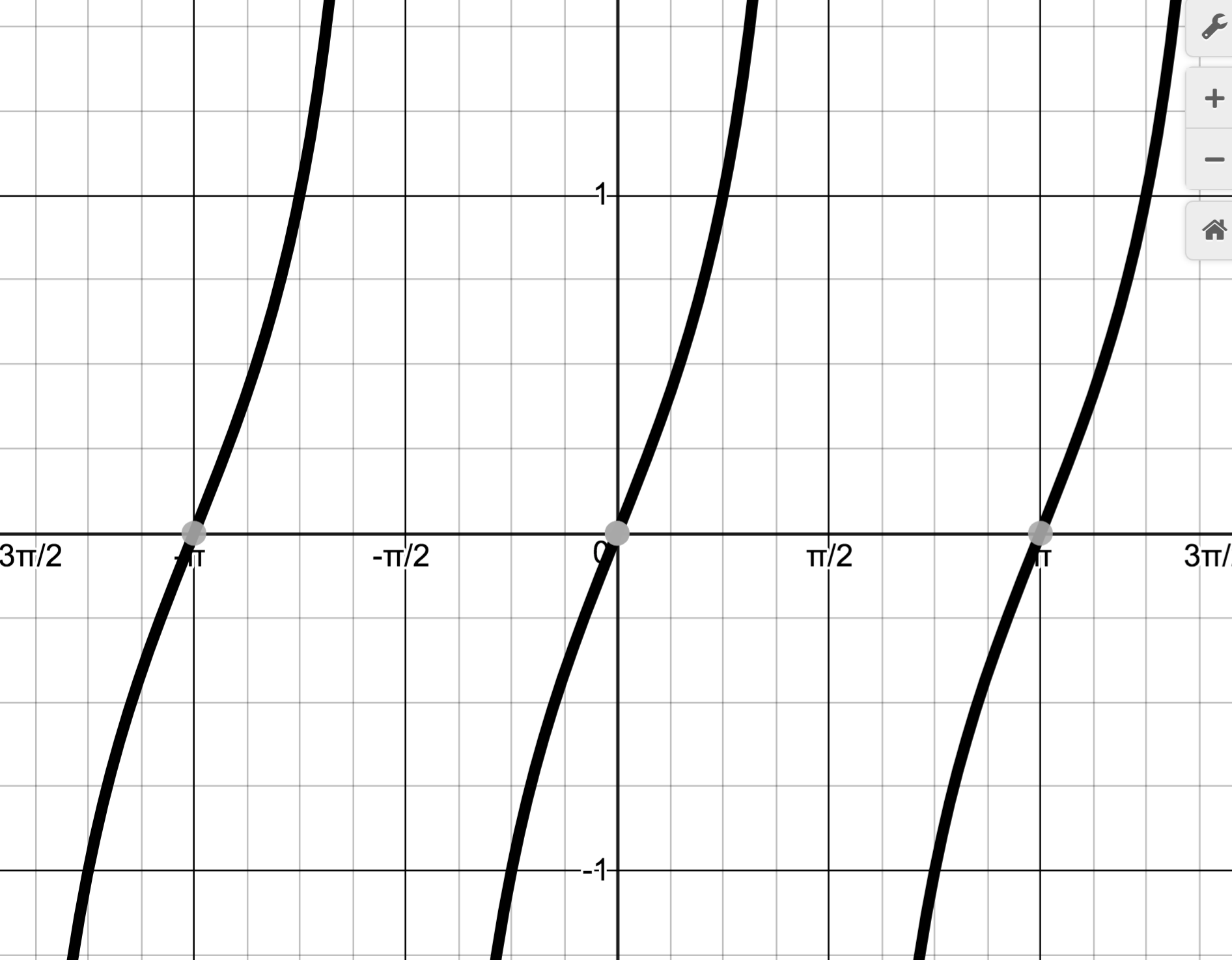 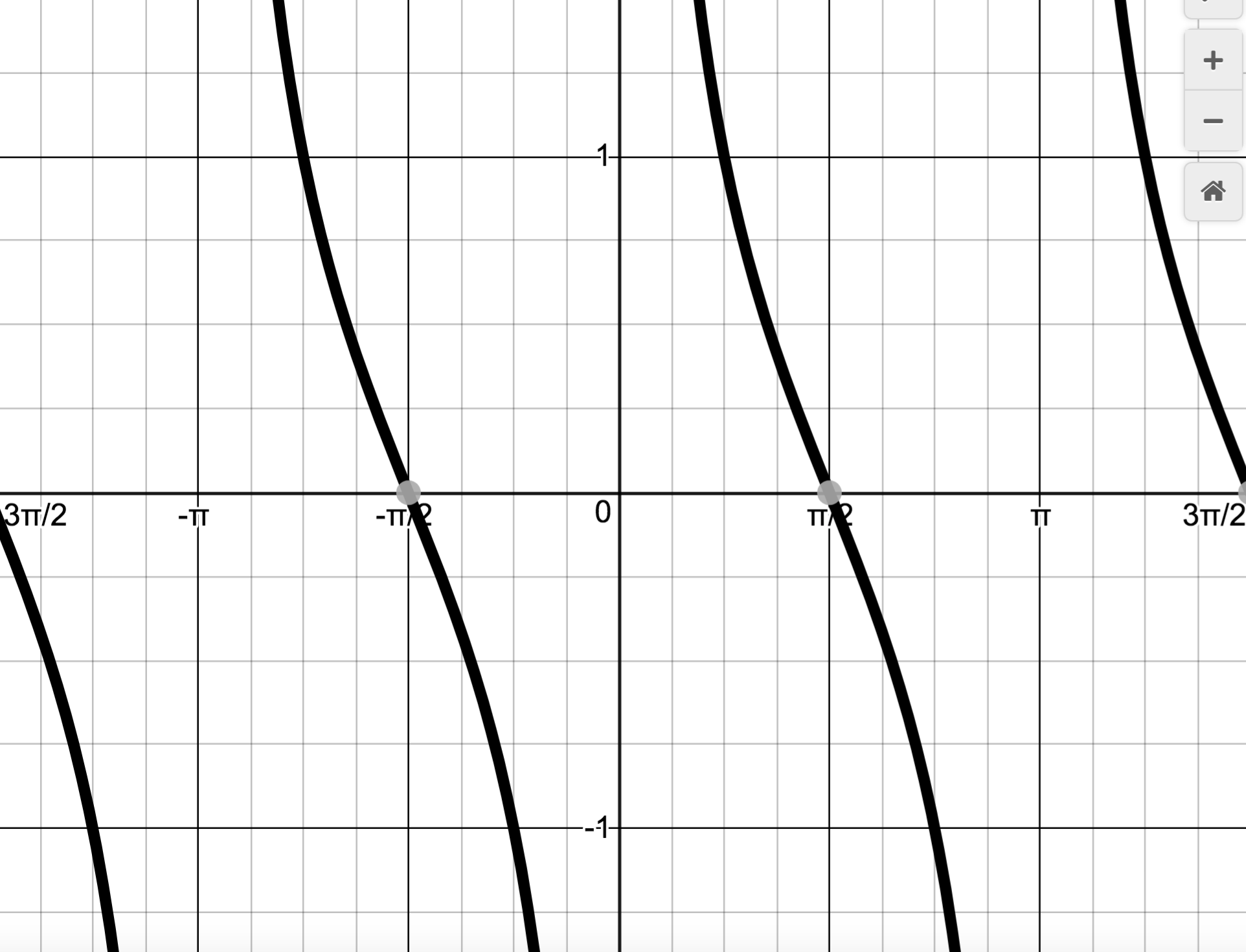 Discuss domain, range, period, odd, asymptotes…Note: the asymptotes for tangent and cotangent are not in the same location (why?).  In addition notice that the tangent graph increases between each pair of asymptotes where the cotangent decreases.See text for more examples	WS:  Graphing the other trigonometric functions.Graph the following.  Label asymptotes.  Show scale. Check a point.(1)  (2)  (worksheet cont’d)(worksheet cont’d)(3)  (4)  Book does in a little more detail.  Practice problems from 10.5 as needed to be able to do problems similar to those on this worksheet. 1, 2, 4-11.  No need to turn in.11.2i  More Identities Sum and Difference Formulas:Recall Function Notation:	____________________________Development of the identity for 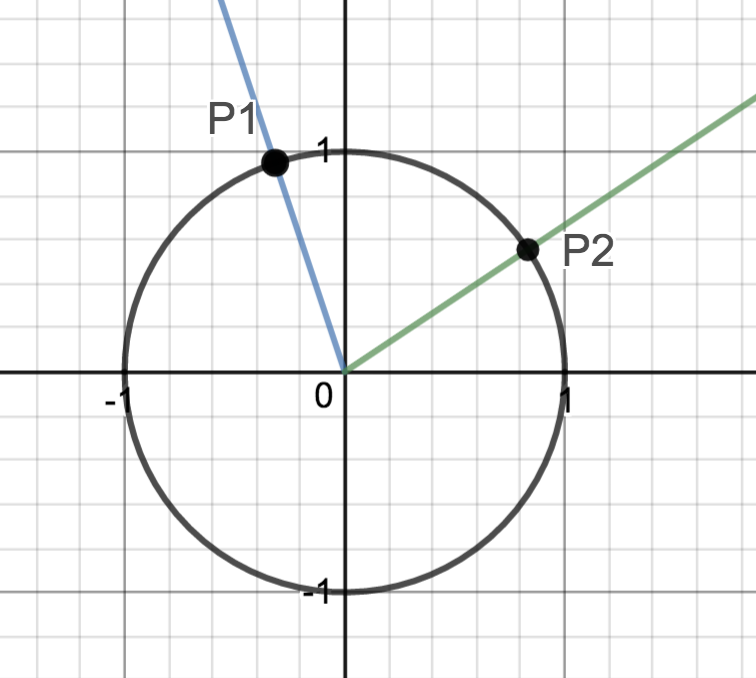 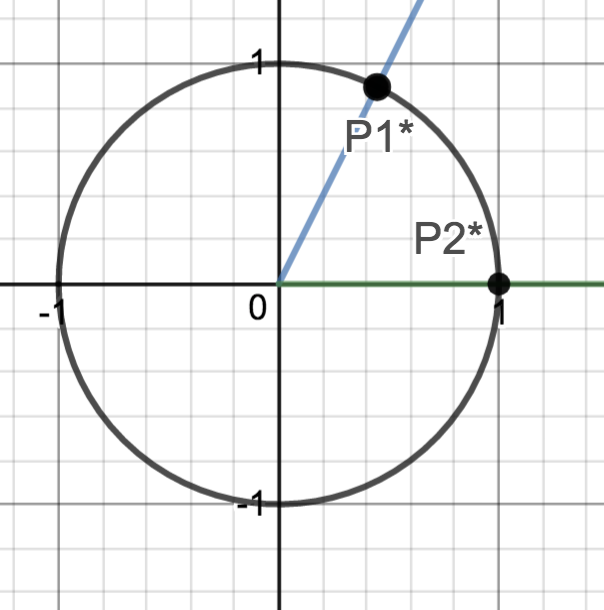 Check on example aboveWe have shown:	which we can use to show:Now, making use of the co-function formulas we saw from section B2, (the cosine of an angle equals the sine of its complement),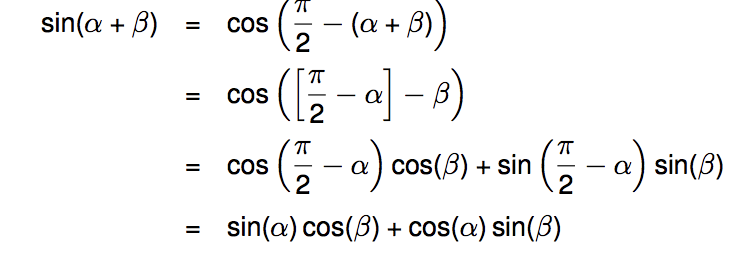 From here we can deriveThis leads to:And similarly for 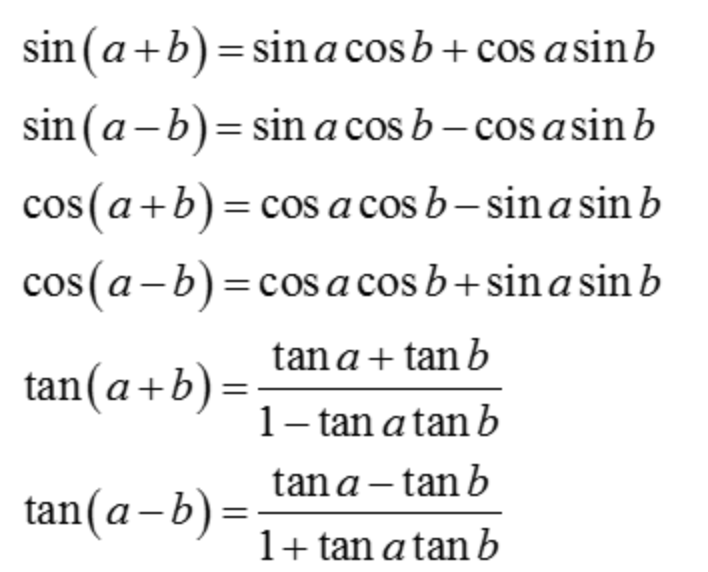 Using the sum and difference formulas:Ex:  Find the exact value of  and Ex:  Simplify  Ex: Given that , with a in Quadrant I, and   with b in Quadrant III, find .Ex:  Use the fact that  to derive a formula for 11.2ii  Even More Identities Double Angle FormulasRecall Function Notation:	____________________________Using the fact that , we can show:											Often we use these as a templates.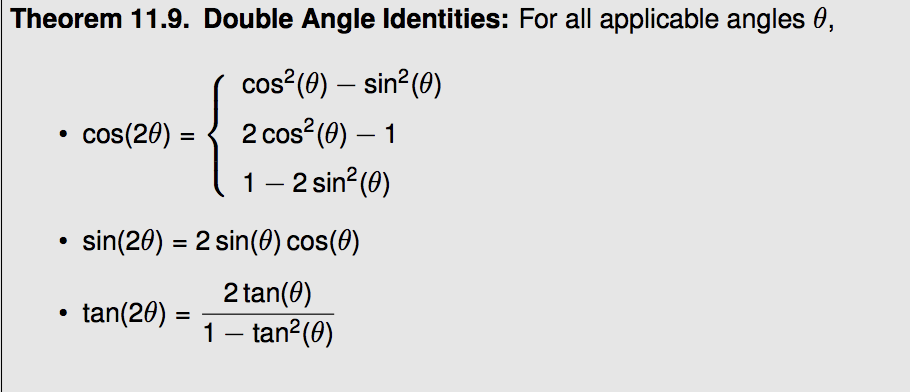 Using the double angle formulas:EX:  Given that P(-1,2) lies on the terminal side of q, find .EX:  Find an identity for in terms of qEX:  Verify the identity More Solving Trigonometric Equations  (covered in 11.4 of text, I break into pieces)Use factoring with zero product law.	(1)  Solve:  			can use substitution	(2)  Solve for 	 Note: _______________________Using Identities to solve equations.	(3)  	(4)  	(5)  Solve for Note:  There are many worksheets for practice on the Math 8 page.WS:  Solving Trig Equations part iii(1)  Solve the following equations:	a) 			 Ans: 	b) 					Ans: (2)  Solve the following equations for :	a) 				Ans: 	b)  				Ans: 	c)					Ans: 	d)  			Ans: (3)  Solve for  :				Ans: 11.2iii   More Identities Power Reducing and Half Angle FormulasFrom the Double Angle Formulas for cosine, we can derive other useful identities.Power Reducing FormulasHalf Angle FormulasUsing the power reducing and half angle formulas:EX:  Write in terms of terms having power of at most 1.    (This is a process that will be very useful in calculus)EX:  Find the exact value of  and .Note:  When using the half angle formulas you must choose _______________________________  and that choice is based on the quadrant of _________________________EX:  If ,  find   and Product to Sum Formulas (memorization not required)Derivation: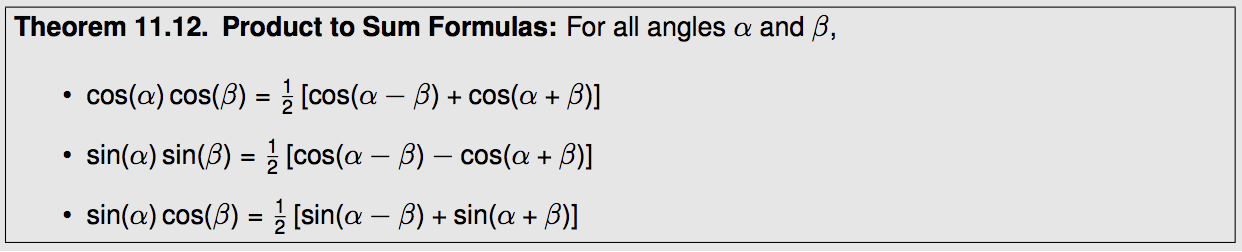 EX:  Write as a sum:  Sum to Product Formulas (also called factoring formulas) (memorization not required)With a substitution of  and , we derive :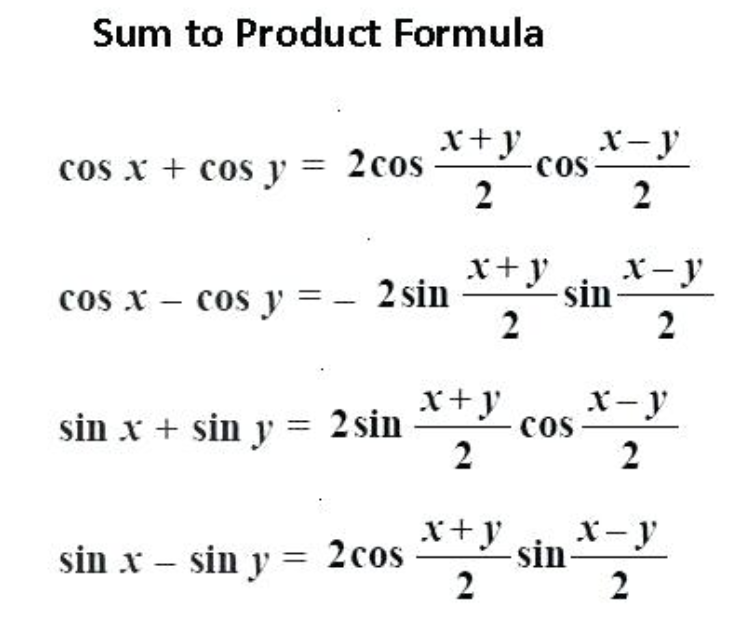 EX: Solve for .11.3i  Inverse Trigonometric Functions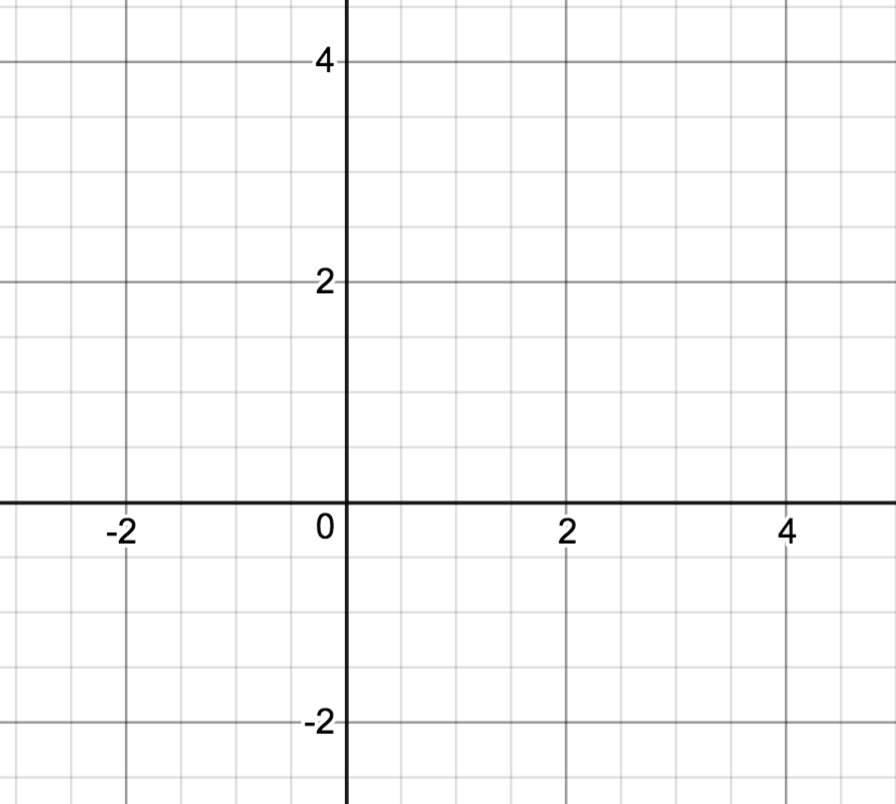 Recall Inverse Functions (section 5.6)Given ,	1)  Find 	2)  Graph  and .	3)  Find the domain and range of  and .	4)  Find  and Why is the restriction  necessary?___________________________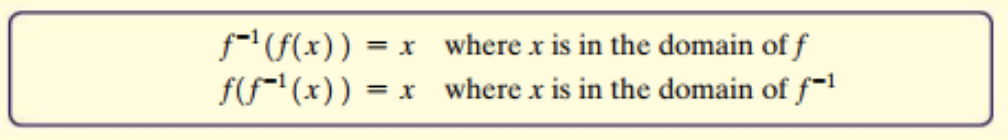 Inverse Sine FunctionDoes  have an inverse? _________________________________________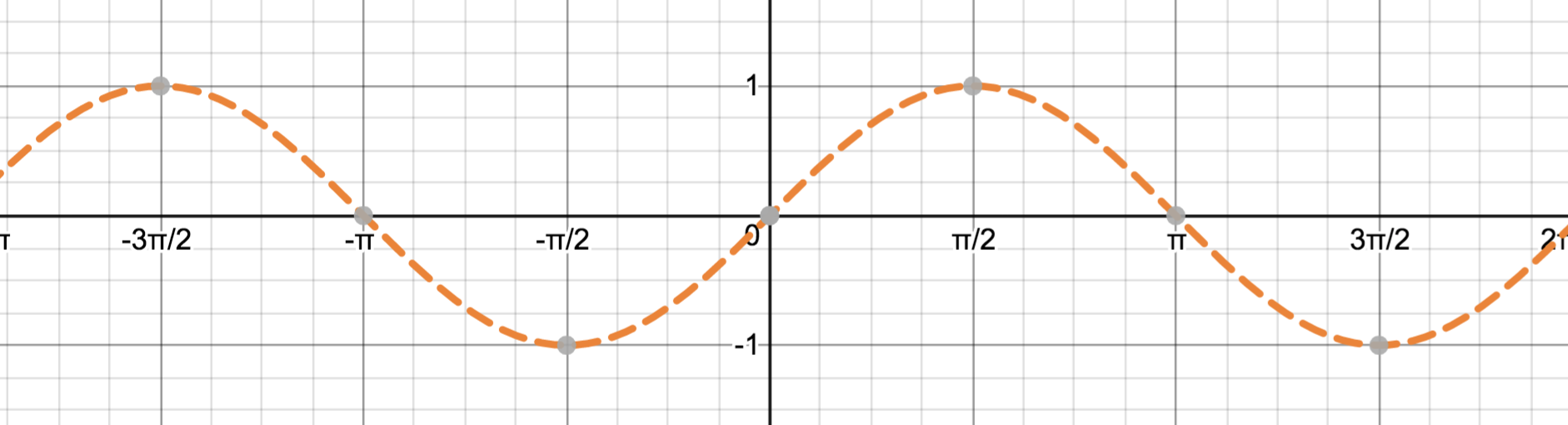 What restriction would we need to make so that at least a piece of this function has an inverse?Given  ___________________	1)  Find 	2)  Graph  and .	3)  Find the domain and range of  and .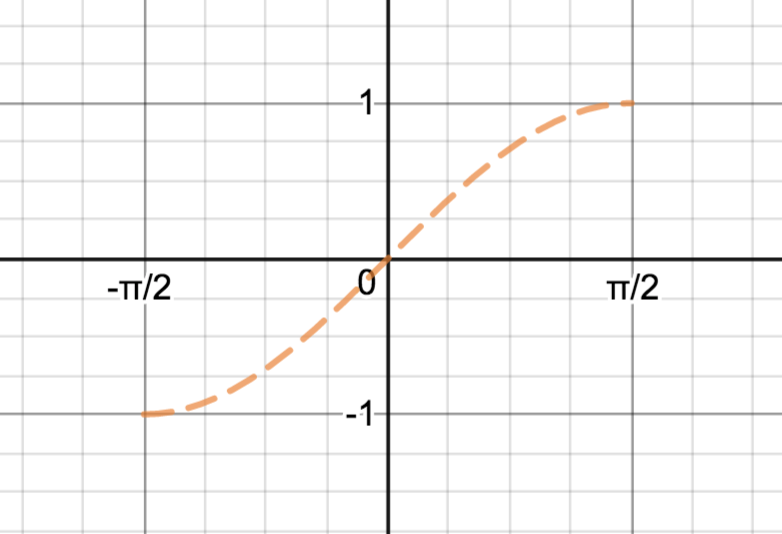 We define  or  to mean Note:  Both the input and output of this function are real numbers, but it is sometimes helpful to think in terms of angles.	that is let  or   mean For example:Finding exact values of the inverse sine function for special inputs: (like:______________________)	Ex:        		Set  and re-write according to the definition as ___________________		In words:   is the real number (or angle) in  whose sine (or y value on the 		unit circle) is 	Ex:  		Since  is a function, ________________________________	Ex:	Ex: ______________________	Ex:  ______________________Compositions	= _____________  		=__________________	=_____________		=__________________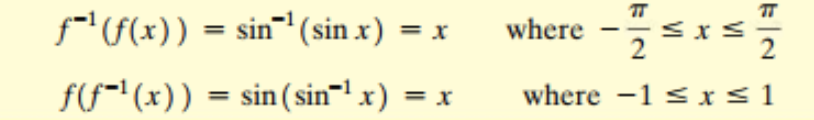 Think about it:    =__________________Using the inverse sine functionRight triangle applications:  1)  Find q in the given triangle.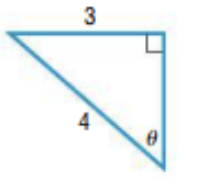 2)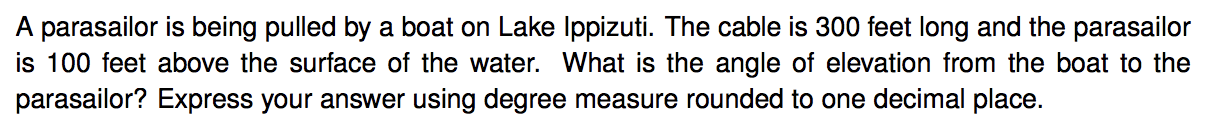 Solving Equations:We did this same process previously, for where inputs where key number/angle.Examples: While you are learning the process, I highly encourage you to draw the unit circle and find the location of the terminal sides corresponding to the solution.Review:  Solve:   for This is asking us to find the real number (arc length or corresponding angle, in radians) whose corresponding point on the unit circle has_____________value of ½.  This occurs at one of our key number/angle inputs.  They are “p/6 type” inputs, that is they have a __________________ of p/6 . Solutions: ________________________Now Solve:   for This is asking us to find the real number (arc length or corresponding angle, in radians) whose corresponding point on the unit circle has_____________value of 1/3.  This is not one of our known inputs.What would the reference angle be? ________________ Solutions: ________________________Review:  Solve:   for What would the reference angle be? ________________ Solutions: ________________________Now Solve:   for This is asking us to find the real number (arc length or corresponding angle, in radians) whose corresponding point on the unit circle has_____________value of -3/4.  This is not one of our known inputs.What would the reference angle be? ________________ Solutions: ________________________Inverse Cosine Function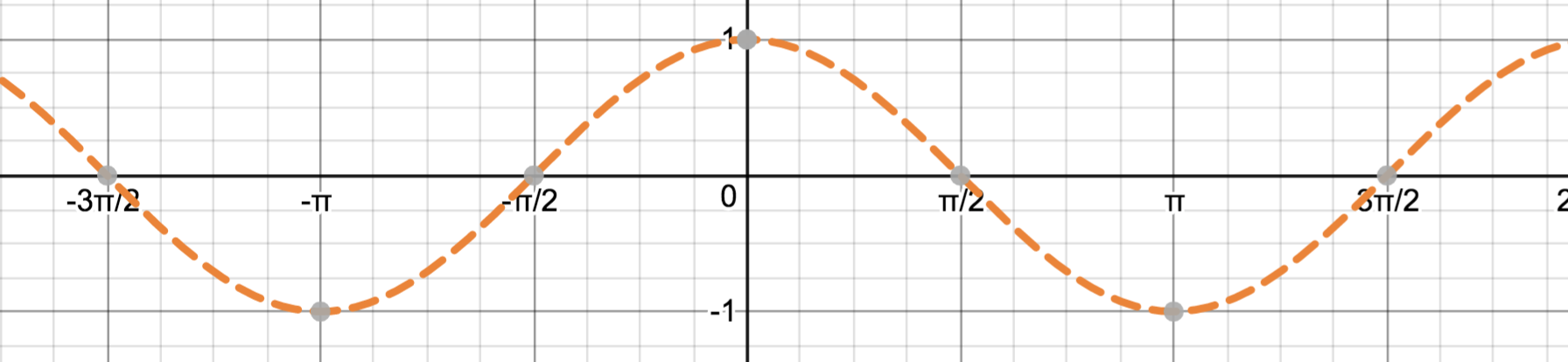 What restriction would we need to make so that at least a piece of this function has an inverse?Given  ___________________	1)  Find 	2)  Graph  and .	3)  Find the domain and range of  and .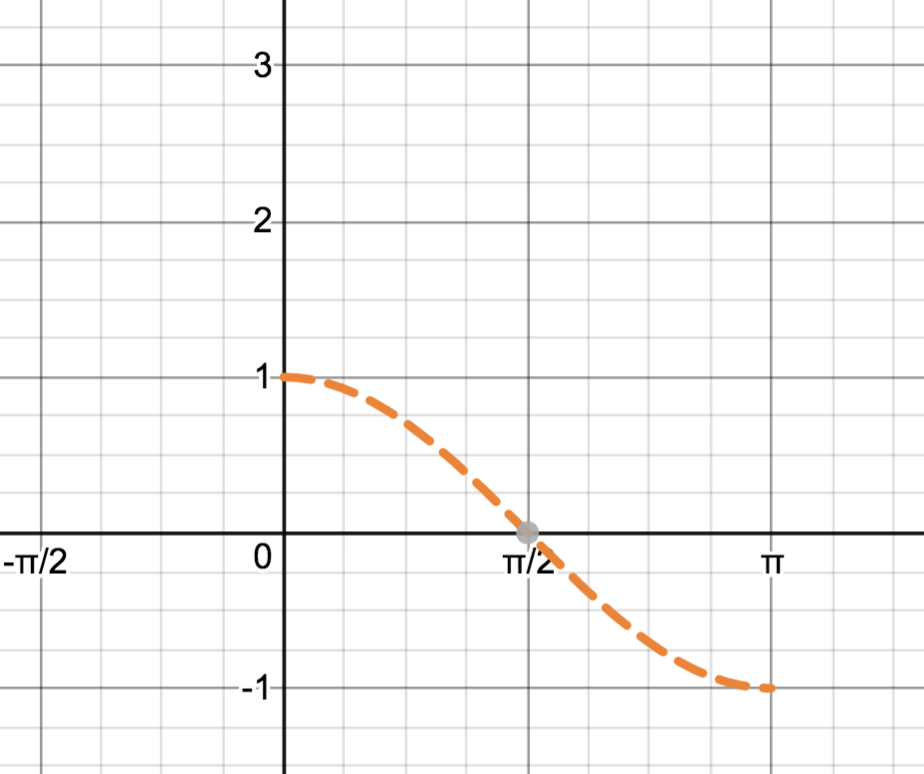 We define  or  to mean Note:  Both the input and output of this function are real numbers, but it is sometimes helpful to think in terms of angles.	that is let  or   mean As before, it is helpful to think of the input/outputs as follows:Finding exact values of the inverse sine function for special inputs: 	Ex:  		In words:   is the real number (or angle) in  whose cosine (or x value on the 		unit circle) is 	Ex:  	Ex:	Ex:  ______________________Compositions	= _____________  		=__________________	=_____________			=__________________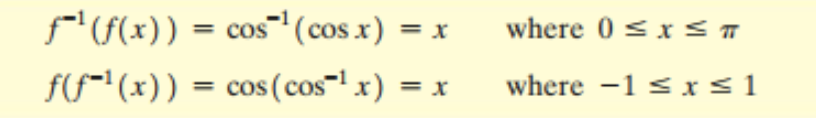 Think about it:    =__________________Solving equations using inverse cosine:Review:  Solve:   for What would the reference angle be? ________________ Solutions: ________________________Now Solve:   for This is asking us to find the real number (arc length or corresponding angle, in radians) whose corresponding point on the unit circle has_____________value of 1/3.  This is not one of our known inputs.What would the reference angle be? ________________Solutions? ___________________________Review:  Solve:   for What would the reference angle be? ________________ Solutions: ________________________Now Solve:   for This is asking us to find the real number (arc length or corresponding angle, in radians) whose corresponding point on the unit circle has_____________value of -1/4.  This is not one of our known inputs.What would the reference angle be? ________________ Solutions: ________________________Inverse Tangent Function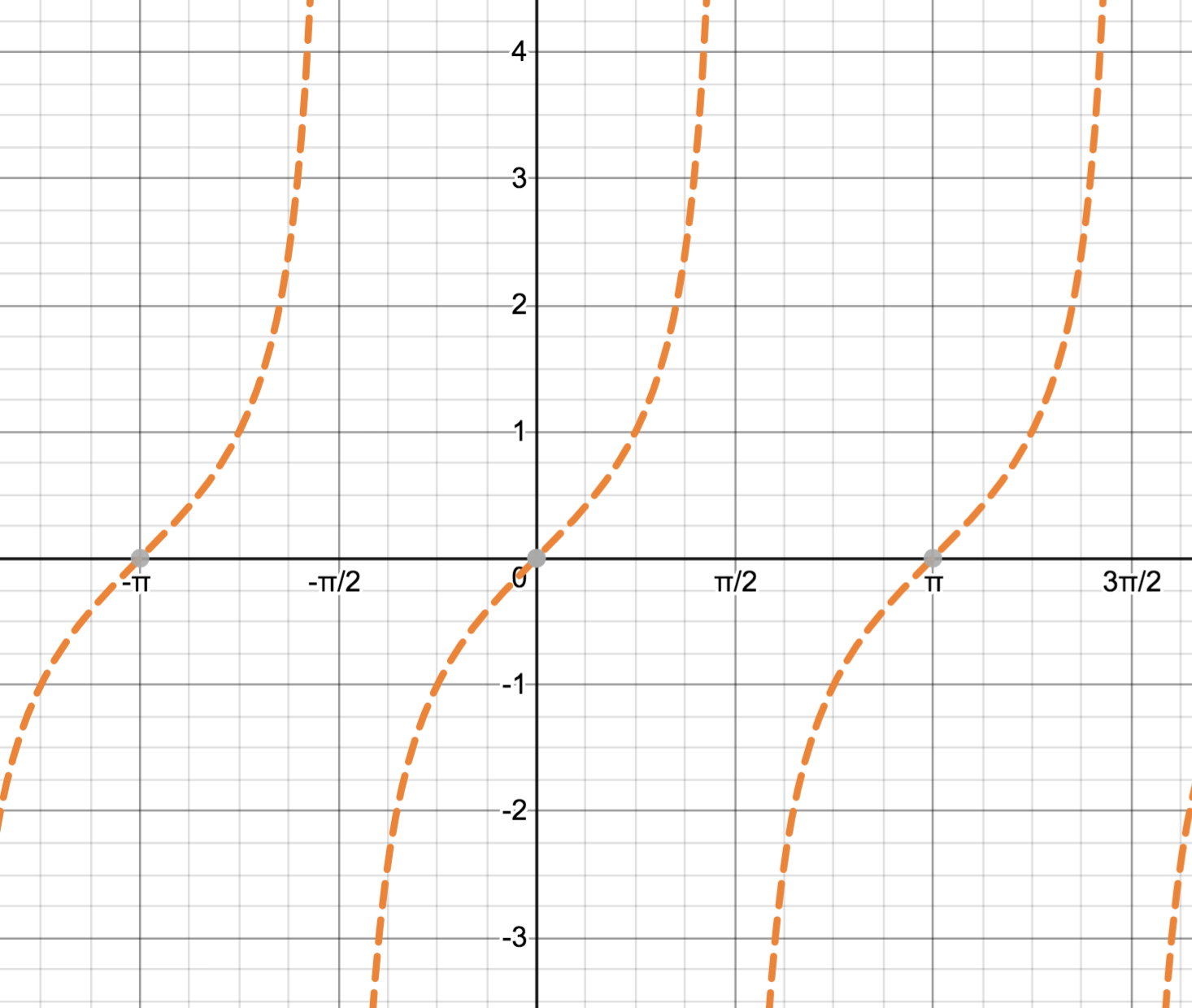 What restriction would we need to make so that at least a piece of this function has an inverse?Given  ___________________	1)  Find 	2)  Graph  and .	3)  Find the domain and range of  and .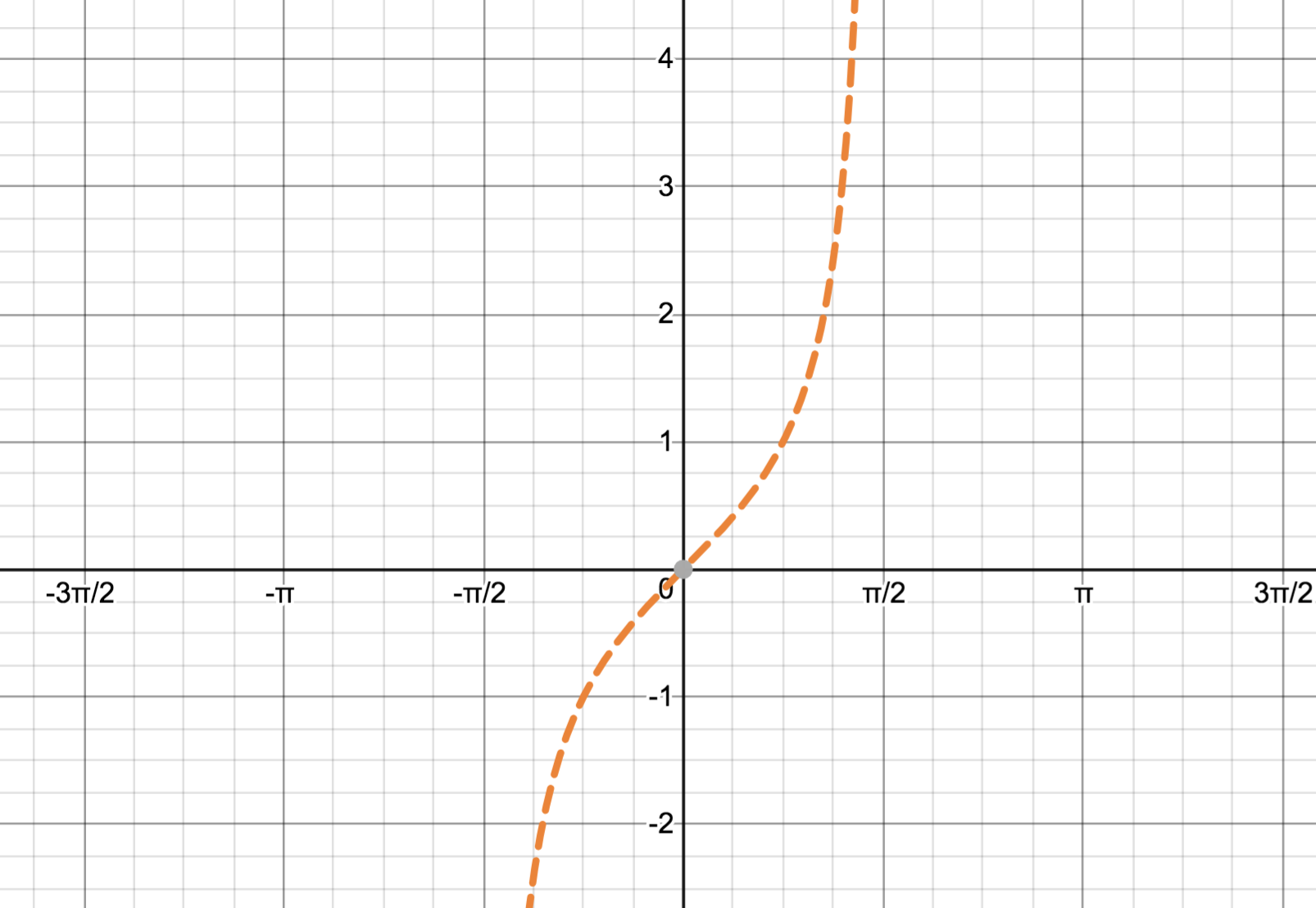 We define  or  to mean As before, both the input and output of this function are real numbers, but it is sometimes helpful to think in terms of angles.Finding exact values of the inverse sine function for special inputs: 	Ex:  		In words:   is the real number (or angle) in  whose tangent 	Ex:  	Ex:	Ex:  ______________________CompositionsSimilar to the case for cosine and sine,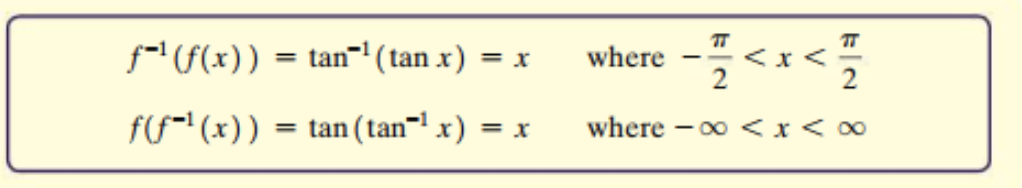 Solving equations using inverse tangent: Solve:   for What would the reference angle be? ________________Solutions? ___________________________ Solve:   for What would the reference angle be? ________________Solutions? ___________________________What if we were asked for ALL solutions? _____________________________-11.3ii  Inverse Trigonometric Functions – The other inverse functions and mixed compositionsThe other inverses: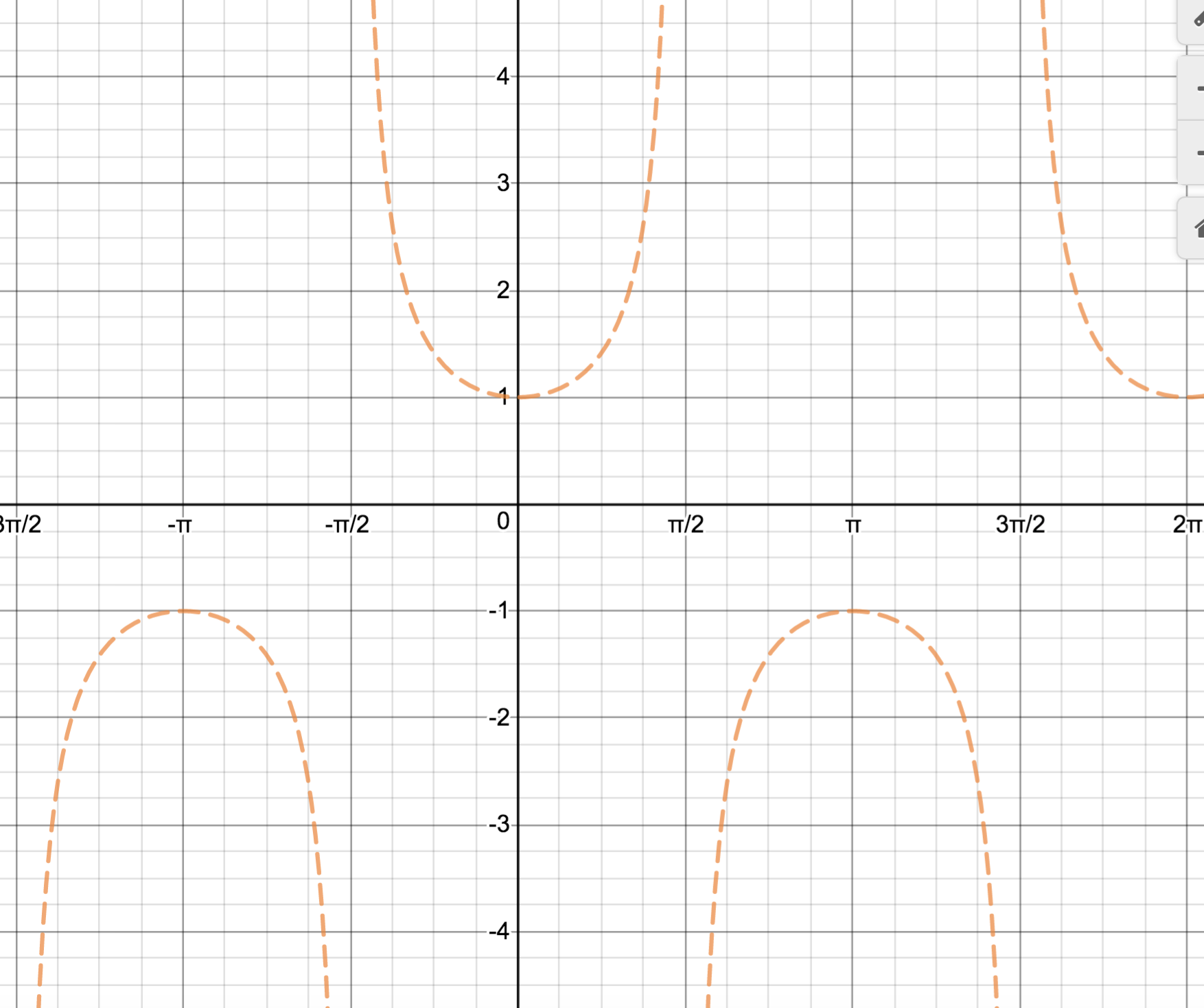  “Trig friendly” restrictions: _____________            “Calculus friendly” restrictions:_______________See the book for   and .  You do not need to memorize these restrictions, but know how to find values for a given set of restrictions.Mixed Compositions – common in calculusFind exact values: